 Case Background	On April 29, 2013, Consolidated Services of Hendry & Collier, LLC (Consolidated Services or Utility), submitted an application for original water and wastewater certificates in Hendry and Collier Counties, Florida, along with a Petition for Variance from or Waiver of Rules 25-30.033(1)(h), (m), (o), (t), (u), (v) and (w), Florida Administrative Code (F.A.C.). The Utility is a wholly owned subsidiary of Consolidated Citrus Limited Partnership (Consolidated Citrus), which is one of the largest citrus growers in the United States. The primary owner of Consolidated Citrus is King Ranch, one of the largest family-owned land owners in the United States. The Utility’s certificated service territory comprises approximately 12,400 acres, which transverses Hendry and Collier Counties. These properties have traditionally been used for agricultural purposes. This area is located in the South Florida Water Management District, which is considered a critical water supply problem area.The Florida Public Service Commission (Commission) granted the Utility’s petition for temporary rule waiver, waiving the rules for a period of 36 months, pursuant to Order No. PSC-13-0324-PAA-WS (the Waiver Order). The Commission subsequently granted the water and wastewater certificates pursuant to Order No. PSC-13-0484-FOF-WS (the Certificate Order).Rules 25-30.033(1)(h), (m), (o), (t), (u), (v) and (w), F.A.C., were amended on January 4, 2016, which had the chief effect of changing the subparagraph references of the requirements being waived and consolidating four of the subparagraphs under one subparagraph. The corresponding subparagraph references of the current rule, which were waived are Rules 25-30.033(1)(j)2., (k)1., (n), and (p), F.A.C., with subparagraph (p) of the current rule encapsulating requirements formerly listed in subparagraphs (t) through (w). A cross reference between the old and new rule designations is provided in the Appendix to this recommendation. The substantive portions of the rules remain unchanged, however. Henceforth, the rule requirements temporarily waived in the Waiver Order will be referred to collectively as “the waived rules,” and individually according to the subparagraph references of the current rule.The waived rules direct the applicant for an original certificate to file information necessary for the granting of certificates and for setting initial rates and charges, including: the number and type of equivalent residential connections (ERCs); the filing of a detailed system map showing the proposed lines, treatment facilities, and the territory to be served; a statement regarding the separate capacities of the proposed lines and treatment facilities in terms of ERCs and gallons per day; a detailed financial statement; a cost study including customer growth projections supporting the proposed rates, charges and service availability charges; a schedule showing the projected costs of the systems; a schedule showing projected operating expenses; and a schedule showing the projected capital structure. The Certificate Order established the due date as October 17, 2016, for filing the information required by the waived rules.On July 19, 2016, Consolidated Services filed the information required by the waived rules. Upon reviewing the information, staff requested and received additional information, clarifications, and corrections via data requests, email and telephone calls. On August 18, 2016, the Office of Public Counsel (OPC) filed a letter with the Commission identifying its concerns with Consolidated Services’ cost study. OPC’s primary concern was regarding the inclusion of a royalty expense in the land lease. Staff held a meeting with the Utility and OPC on November 21, 2016, to discuss OPC’s and staff’s concerns.This recommendation addresses the requirements of the rules waived in the Waiver Order, and recommends rates and charges for the Utility’s water and wastewater services. The Commission has jurisdiction pursuant to Sections 367.031 and 367.045, Florida Statutes (F.S.).Discussion of IssuesIssue 1:	  What are the appropriate water and wastewater rates and return on investment for Consolidated Services?Recommendation:  Consolidated Services’ water and wastewater rates shown on Schedule Nos. 1 and 2, respectively, are reasonable and should be approved. The approved rates should be effective for services rendered on or after the stamped approval date on the tariff sheets, pursuant to Rule 25-30.475, F.A.C. Consolidated Services should be required to charge the approved rates until authorized to change them by the Commission in a subsequent proceeding. A return on equity of 11.16 percent, with a range of plus or minus 100 basis points, should also be approved. (Galloway, Sewards, Hudson, Johnson, M. Watts, Janjic)Staff Analysis:  Rules 25-30.033(1)(n) and (p), F.A.C., specifies the requirements for establishing rates and charges for original certificates, including submission of a cost study, growth projections, and data related to the projected plant, capital structure, and operating expenses. Consolidated Services’ proposed water and wastewater rates are based on 80 percent of capacity, which is consistent with Commission policy for setting initial rates and charges. Consolidated Services anticipates that 80 percent design capacity will occur seven years after the initiation of construction. The water and wastewater facilities are conceptually designed to be in accordance with the local comprehensive plan’s density restrictions. As such, water and wastewater ERCs at 80 percent buildout are anticipated to be 240 for each system. Water and wastewater usage per ERC is estimated at 250 gallons per day (gpd) and 200 gpd, respectively.Projected Rate Base Consistent with Commission practice in applications for original certificates, projected rate base is established only as a tool to aid the Commission in setting initial rates and is not intended to formally establish rate base. Consolidated Services’ projected rate base calculations are shown on Schedule No. 1 for water service and Schedule No. 2 for wastewater service.The Utility’s projected water and wastewater utility plant in service and contributions in aid of construction (CIAC) are consistent with Commission practice whereby 80 percent of design capacity is used for the described facilities. Accumulated depreciation and amortization of CIAC are based on the average service lives guidelines, as set forth in Rule 25-30.140, F.A.C. In accordance with Rule 25-30.433(2), F.A.C., working capital is based on one-eighth of the operation and maintenance expense for each service. Staff recommends that Consolidated Services’ proposed rate base calculations of $529,339 for water service and $469,127 for wastewater service shown on Schedule Nos. 1 and 2, respectively, are reasonable and should be approved.Cost of CapitalConsolidated Services’ projected capital structure consists of 40 percent equity and 60 percent debt. The Utility’s proposed cost of equity of 11.16 percent is consistent with the Commission’s most recent leverage graph formula, and its proposed cost of debt of 4.75 is based on the prime rate plus 1 percent. Staff recommends that the Utility’s cost of equity and debt are reasonable. These cost rates and ratios result in an overall cost of capital of 7.31 percent as shown on the following table.Table 1-1Cost of CapitalBased on these calculations, staff recommends the appropriate return on equity for Consolidated Services is 11.16 percent, with a range of plus or minus 100 basis points, and the Utility’s initial rates should be based on an overall cost of capital of 7.31 percent.Net Operating IncomeThe projected net operating income amounts for water and wastewater services are shown on Schedule Nos. 1 and 2, respectively. They are based on the projected rate base for each system and the projected overall cost of capital of 7.31 percent. The resulting net operating income amounts for potable water and wastewater services are $38,695 and $34,293, respectively.By letter dated August 18, 2016, OPC stated concerns about the Utility’s initial proposal to include both land lease costs and royalties associated with the withdrawal of water. By a letter dated December 29, 2016, the Utility restated its request to include the royalties associated with the withdrawal of water. Staff included in the net operating income an allowance for the Utility’s land lease with its parent company in the amount of $125 for water (.25 acres) and $1,125 (2.25 acres) for wastewater which reflects an allowance of $500 per acre. Staff did not include any allowance for royalties. Staff agrees that it is Commission practice to include either land lease costs or royalties in a utility’s revenue requirement, not both. Revenue RequirementThe calculations for Consolidated Services’ projected water and wastewater revenue requirements are also shown on Schedule Nos. 1 and 2, respectively. The revenue requirement calculation includes operation and maintenance expenses, depreciation and amortization expenses, taxes other than income, as well as a 7.31 percent overall rate of return. The Utility’s proposed operation and maintenance expenses appear reasonable and net depreciation and amortization expenses are consistent with the guidelines in Rule 25-30.140, F.A.C. As a limited liability company, Consolidated Services has no income tax expense. Taxes other than income tax are based on regulatory assessment fees of 4.5 percent of the Utility’s gross revenues and payroll taxes. Staff recommends that Consolidated Services’ revenue requirements for water and wastewater services of $139,353 and $120,581, respectively, are reasonable and should be approved.Rates and Rate StructureConsolidated Services has structured its rates in accordance with Rule 25-30.033(2), F.A.C., which requires that a base facility and usage rate structure, as defined in Rule 25-30.437(6), F.A.C., be utilized for metered service. Consolidated Services proposed a revenue allocation to the base facility charge of 40 percent for both water and wastewater. Consolidated Services’ proposed potable water rates, shown on Schedule No. 1, consist of a base facility charge of $19.36 and a usage charge of $3.93 per 1,000 gallons. The Utility’s proposed wastewater rates, shown on Schedule No. 2, consist of a base facility charge of $16.75 for all residential customers and a usage charge of $3.40 per 1,000 gallons. The Utility did not propose a cap on residential wastewater service. Based on Consolidated Services’ estimated total demand per customer, staff recommends a wastewater cap of 8,000 gallons. The proposed rates are designed to generate the Utility’s proposed revenue requirement. Staff recommends that Consolidated Services’ proposed rates are reasonable and its rate structure is consistent with Commission rules.ConclusionStaff recommends that Consolidated Services’ water and wastewater rates shown on Schedule Nos. 1 and 2, respectively, are reasonable and should be approved. The approved rates should be effective for services rendered on or after the stamped approval date on the tariff sheets, pursuant to Rule 25-30.475, F.A.C. Consolidated Services should be required to charge the approved rates until authorized to change them by the Commission in a subsequent proceeding. A return on equity of 11.16 percent, with a range of plus or minus 100 basis points, should also be approved.Issue 2:	  What are the appropriate service availability charges?Recommendation:  Consolidated Services’ proposed service availability charges, as shown on Schedule Nos. 1 and 2, are reasonable and should be approved. The approved charges should be effective for connections made on or after the stamped approval date on the tariff sheets pursuant to Rule 25-30.475, F.A.C. Consolidated Services should be required to collect its approved service availability charges until authorized to change them by the Commission in a subsequent proceeding. (Johnson) Staff Analysis:  Pursuant to Rule 25-30.580(1), F.A.C., the maximum amount of CIAC, net of amortization, should not exceed 75 percent of the total original cost, net of depreciation, of the Utility’s facilities and plant when the facilities and plant are at their designed capacity. Rule 25-30.580(2), F.A.C., provides that the minimum amount of CIAC should not be less than the percentage of such facilities and plant that is represented by water transmission and distribution and sewage collection systems.Consolidated Services’ proposed water and wastewater service availability charges, shown on Schedule Nos. 1 and 2, include meter installation charges, as well as main extension charges for water and wastewater, and a plant capacity charge for water. The proposed meter installation charge is based on the estimated cost to install a new water meter. The proposed main extension charges are based on the projected cost of the distribution and collection lines. Consolidated Services’ proposed service availability charges, at design capacity, are projected to result in net contribution levels of 76.19 percent for water and 80.55 percent for wastewater. Although the proposed wastewater main extension charge will result in net CIAC that exceeds 75 percent of net plant, the charge is based on the projected cost of the collection lines in the wastewater system. Therefore, staff believes Consolidated Services’ proposed charges are consistent with the guidelines in Commission rules.Based on the above, staff recommends Consolidated Services’ proposed service availability charges, as shown on Schedule Nos. 1 and 2, are reasonable and should be approved. The approved charges should be effective for connections made on or after the stamped approval date on the tariff sheets pursuant to Rule 25-30.475, F.A.C. Consolidated Services should be required to collect its approved service availability charges until authorized to change them by the Commission in a subsequent proceeding.Issue 3:	  Should Consolidated Services’ proposed miscellaneous service charges be approved?Recommendation:  Consolidated Services’ proposed miscellaneous service charges should be approved and effective for services rendered on or after the stamped approval date on the tariff sheets pursuant to Rule 25-30.475, F.A.C. Consolidated Services should be required to charge its approved miscellaneous service charges until authorized to change them by the Commission in a subsequent proceeding. (Johnson)Staff Analysis:  Section 367.091(6), F.S., authorizes the Commission to establish, increase, or change a rate or charge other than monthly rates or service availability charges. Rule 25-30.460, F.A.C., defines the various miscellaneous service charges. The purpose of these miscellaneous service charges is to place the cost burden of requesting or causing these services on the cost causer instead of the general body of rate payers. The Utility’s request for miscellaneous charges was accompanied by its reason for requesting the charge, as well as the cost justification required by Section 367.091(6), F.S. Consolidated Services’ proposed miscellaneous service charges are shown in Table 3-1 below.Table 3-1Utility’s Requested Miscellaneous Service Charges Source: Utility’s requested chargesSince the Utility has not yet begun service, Consolidated Services’ proposed charges are based on estimated expenses. When both water and wastewater services are provided, a single charge is appropriate unless circumstances beyond the control of the Utility require multiple actions. These recommended charges fall within the parameters of other miscellaneous service charges approved by the Commission and appear reasonable. Staff recommends that Consolidated Services’ proposed miscellaneous service charges should be approved and effective for services rendered on or after the stamped approval date on the tariff sheets, pursuant to Rule 25-30.475, F.A.C. Consolidated Services should be required to charge its approved miscellaneous service charges until authorized to change them by the Commission in a subsequent proceeding.Issue 4:	  Should Consolidated Services’ request to implement a late payment charge be approved?Recommendation:  Consolidated Services’ request to implement a late payment charge should be approved. Consolidated Services should be allowed to implement a late payment charge of $5.00. The approved charge should be effective for services rendered on or after the stamped approval date on the tariff sheet pursuant to Rule 25-30.475(1), F.A.C. Consolidated Services should be required to charge its approved late payment charge until authorized to change it by the Commission in a subsequent proceeding. (Johnson)Staff Analysis:  Section 367.091(6), F.S., authorizes the Commission to establish, increase, or change a rate or charge other than monthly rates or service availability charges. The Utility is requesting a $5.00 late payment charge to recover the cost of supplies and labor associated with processing late payment notices. The Utility’s request for a late payment charge was accompanied by its reason for requesting the charge, as well as the cost justification required by Section 367.091(6), F.S. Since the Utility has not yet begun service, Consolidated Services’ proposed charges are based on estimated expenses.Based on staff’s research, since the late 1990s, the Commission has approved late payment charges ranging from $2.00 to $7.00. Staff believes the Utility’s late payment charge is consistent with previously approved late payment charges. The purpose of this charge is not only to provide an incentive for customers to make timely payment, thereby reducing the number of delinquent accounts, but also to place the cost burden of processing delinquent accounts solely upon those who are cost causers.Based on the above, staff believes Consolidated Services’ request to implement a late payment charge should be approved. Consolidated Services should be allowed to implement a late payment charge of $5.00. The approved charge should be effective for services rendered on or after the stamped approval date on the tariff sheet pursuant to Rule 25-30.475(1), F.A.C. Consolidated Services should be required to charge its approved late payment charge until authorized to change it by the Commission in a subsequent proceeding. Issue 5:	  Should Consolidated Services be authorized to collect Non-Sufficient Funds Charges (NSF)?Recommendation:  Consolidated Services should be authorized to collect NSF charges. Staff recommends the NSF charges currently set forth in Section 68.065, F.S., for Consolidated Services. The NSF charges should be effective on or after the stamped approval date on the tariff sheets pursuant to Rule 25-30.475(1), F.A.C. Consolidated Services should be required to charge its approved NSF charge until authorized to change it by the Commission in a subsequent proceeding. (Johnson)Staff Analysis:  Section 367.091, F.S., requires rates, charges, and customer service policies to be approved by the Commission. The Commission has authority to establish, increase, or change a rate or charge. Staff believes that Consolidated Services should be authorized to collect NSF charges consistent with Section 68.065, F.S., which allows for the assessment of charges for the collection of worthless checks, drafts, or orders of payment. As currently set forth in Section 68.065(2), F.S., the following NSF charges may be assessed:(1)	$25, if the face value does not exceed $50,(2)	$30, if the face value exceeds $50 but does not exceed $300,(3)	$40, if the face value exceeds $300,(4)	or five percent of the face amount of the check, whichever is greater. Approval of NSF charges is consistent with prior Commission decisions. Furthermore, NSF charges place the cost on the cost-causer, rather than requiring that the costs associated with the return of the NSF checks be spread across the general body of ratepayers. As such, Consolidated Services should be authorized to collect NSF charges. Staff recommends the NSF charges currently set forth in Section 68.065, F.S., for Consolidated Services. The NSF charges should be effective on or after the stamped approval date on the tariff sheets pursuant to Rule 25-30.475(1), F.A.C. Consolidated Services should be required to charge its approved NSF charge until authorized to change it by the Commission in a subsequent proceeding. Issue 6:	  What are the appropriate initial customer deposits for Consolidated Services' water and wastewater services?Recommendation:  Based on staff’s recommended rates and estimated average residential demand, the appropriate initial customer deposits for the residential 5/8” x 3/4” meter size should be $63 for water and $54 for wastewater. The initial customer deposits for all other residential meter sizes and all general service meter sizes should be two times the average estimated bill for water and wastewater service. The approved initial customer deposits should be effective for connections made on or after the stamped approval date on the tariff sheet pursuant to Rule 25-30.475, F.A.C. Consolidated Services should be required to collect its approved customer deposits until authorized to change it by the Commission in a subsequent proceeding. (Johnson)Staff Analysis:   Rule 25-30.311, F.A.C., contains the criteria for collecting, administering, and refunding customer deposits. Customer deposits are designed to minimize the exposure of bad debt expense for the Utility and, ultimately, the general body of ratepayers. Historically, the Commission has set initial customer deposits equal to two times the average estimated bill. Consolidated Services does not currently have any customers, therefore, staff believes it is appropriate to calculate customer deposits using an average demand of 3,000 gallons a month. Pursuant to Rule 25-30.311(5), F.A.C., after a customer has established a satisfactory payment record and has had continuous service for a period of 23 months, the Utility shall refund the residential customer’s deposit. Based on the staff recommended rates and estimated average residential demand, staff recommends the appropriate initial customer deposits for the residential 5/8” x 3/4” meter size should be $63 for water and $54 for wastewater. The initial customer deposits for all other residential meter sizes and all general service meter sizes should be two times the average estimated bill for water and wastewater service. The approved initial customer deposits should be effective for connections made on or after the stamped approval date on the tariff sheet pursuant to Rule 25-30.475, F.A.C. Consolidated Services should be required to collect its approved customer deposits until authorized to change it by the Commission in a subsequent proceeding. Issue 7:	  Should this docket be closed?Recommendation:   If no timely protest to the proposed agency action regarding initial rates and charges is filed with the Commission by a substantially affected person, a Consummating Order should be issued. This docket should be closed administratively upon issuance of a Consummating Order. (Janjic)Staff Analysis:  If no timely protest to the proposed agency action regarding initial rates and charges is filed with the Commission by a substantially affected person, a Consummating Order should be issued. This docket should be closed administratively upon issuance of a Consummating Order.Consolidated Services of Hendry & Collier, LLCWATER SYSTEMWater Rate BaseWater Revenue RequirementMonthly Water Service RatesResidential and General ServiceWater Service Availability ChargesConsolidated Services of Hendry & Collier, LLCWASTEWATER SYSTEMWastewater Rate BaseWastewater Revenue RequirementMonthly Wastewater Service RatesResidential ServiceGeneral ServiceWastewater Service Availability ChargesState of Florida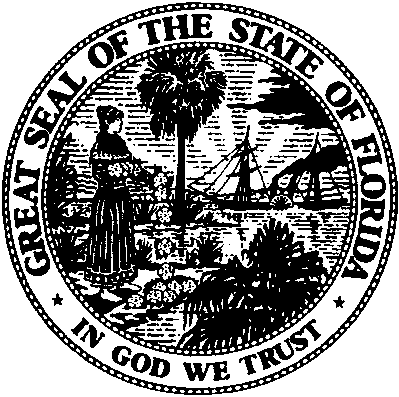 State of FloridaPublic Service CommissionCapital Circle Office Center ● 2540 Shumard Oak Boulevard
Tallahassee, Florida 32399-0850-M-E-M-O-R-A-N-D-U-M-Public Service CommissionCapital Circle Office Center ● 2540 Shumard Oak Boulevard
Tallahassee, Florida 32399-0850-M-E-M-O-R-A-N-D-U-M-DATE:February 23, 2017February 23, 2017February 23, 2017TO:Office of Commission Clerk (Stauffer)Office of Commission Clerk (Stauffer)Office of Commission Clerk (Stauffer)FROM:Division of Engineering (M. Watts, Knoblauch)Division of Accounting and Finance (Galloway, Sewards)Division of Economics (Hudson, Johnson)Office of the General Counsel (Janjic)Division of Engineering (M. Watts, Knoblauch)Division of Accounting and Finance (Galloway, Sewards)Division of Economics (Hudson, Johnson)Office of the General Counsel (Janjic)Division of Engineering (M. Watts, Knoblauch)Division of Accounting and Finance (Galloway, Sewards)Division of Economics (Hudson, Johnson)Office of the General Counsel (Janjic)RE:Docket No. 130105-WS – Application for certificates to provide water and wastewater service in Hendry and Collier Counties, by Consolidated Services of Hendry & Collier, LLC.Docket No. 130105-WS – Application for certificates to provide water and wastewater service in Hendry and Collier Counties, by Consolidated Services of Hendry & Collier, LLC.Docket No. 130105-WS – Application for certificates to provide water and wastewater service in Hendry and Collier Counties, by Consolidated Services of Hendry & Collier, LLC.AGENDA:03/07/17 – Regular Agenda –  Proposed Agency Action – Interested Persons May Participate03/07/17 – Regular Agenda –  Proposed Agency Action – Interested Persons May Participate03/07/17 – Regular Agenda –  Proposed Agency Action – Interested Persons May ParticipateCOMMISSIONERS ASSIGNED:COMMISSIONERS ASSIGNED:COMMISSIONERS ASSIGNED:All CommissionersPREHEARING OFFICER:PREHEARING OFFICER:PREHEARING OFFICER:GrahamCRITICAL DATES:CRITICAL DATES:CRITICAL DATES:NoneSPECIAL INSTRUCTIONS:SPECIAL INSTRUCTIONS:SPECIAL INSTRUCTIONS:NoneDescriptionAmountWeightCost RateWeighted CostCommon Equity  $    399,38640%11.16%4.46%Long and Short-Term Debt  $    599,07960%4.75%2.85%Overall Cost of Capital  $    998,465100%7.31%Range of ReasonablenessLowHighReturn on Common Equity10.16%12.16%WaterWaterWastewaterWastewaterWastewaterMiscellaneous Service ChargesDuring HoursAfter HoursAfter HoursDuring HoursAfter HoursInitial Connection Charge$20 N/A N/A $20 N/A Normal Reconnection Charge$20 $40$40$20 $40Violation Reconnection Charge$20 $40$40Actual Cost Actual CostPremises Visit Charge (in lieu of Disconnect)$20 $40$40$20 $40Utility Plant in Service$ 1,899,568Accumulated Depreciation(340,159)Contributions in Aid of Construction (CIAC)(1,159,872)Accumulated Amortization of CIAC	121,590Working Capital Allowance	          8,212Water Rate Base$ 529,339Revenue Requirement$    139,353Operation and Maintenance Expense65,694Depreciation Expense67,245CIAC Amortization Expense(41,059)Taxes Other Than Income       8,779Total Operating Expense$    100,659Return on Investment38,695Water Rate Base$    529,339Rate of Return	7.31%Base Facility Charge by Meter SizeBase Facility Charge by Meter SizeBase Facility Charge by Meter Size5/8" x 3/4"$19.36 $19.36 3/4”$29.04$29.041"            $48.40             $48.40 1 1/2”           $96.80           $96.802"         $154.88          $154.88 3"          $309.76           $309.76 4”$484.00$484.00Charge per 1,000 gallonsCharge per 1,000 gallons$3.93 Plant Capacity Charge (ERC = 243 gpd)$1,600.00 Main Extension Charge (ERC = 243 gpd)$2,933.00 Meter Installation Charge – 5/8” x 3/4"$300.00 All other meter sizesActual CostUtility Plant in Service$ 2,051,698Accumulated Depreciation(292,668)Contributions in Aid of Construction (CIAC)(1,434,540)Accumulated Amortization of CIAC	137,342Working Capital Allowance	          7,295Wastewater Rate Base$ 469,127Revenue Requirement$    120,581Operation and Maintenance Expense58,357Depreciation Expense66,475CIAC Amortization Expense(46,479)Taxes Other Than Income        7,935Total Operating Expense$      86,288Return on Investment34,293Wastewater Rate Base$    469,127Rate of Return	7.31%Base Facility Charge by Meter SizeBase Facility Charge by Meter SizeAll meter sizes$16.75Charge per 1,000 gallons$3.40Base Facility Charge by Meter SizeBase Facility Charge by Meter Size5/8" x 3/4"$16.75 $16.75 3/4”$25.12$25.121"$41.88 $41.88 1 1/2"$83.75$83.752"$134.00 $134.00 3"$268.00 $268.00 4”$418.75$418.75Charge per 1,000 gallons$3.40 $3.40 Main Extension Charge (ERC = 243 gpd)$5,977.00Old RuleNew RuleShort Description25-30.033(1)(h)25-30.033(1)(k)1.No. customers to be served by class\meter size25-30.033(1)(m)25-30.033(1)(j)2.Detailed system map25-30.033(1)(o)25-30.033(1)(n)Capacities of lines/treatment facilities in ERCs, gpd25-30.033(1)(t)25-30.033(1)(p)1.-7.Cost study25-30.033(1)(u)25-30.033(1)(p)1.Schedule of projected system cost25-30.033(1)(v)25-30.033(1)(p)4.Schedule of projected operating expenses25-30.033(1)(w)25-30.033(1)(p)3.Schedule of projected capital structure